MARKING AND FEEDBACK POLICYOUR SCHOOL VISION  Together, we will create a calm and welcoming learning environment and work together to secure success for all. We will strive to create a safe, caring, supportive and inclusive school.   Our school will equip its pupils with the skills that society and the local community demand and so we will value the skills and learning that children need in order to look after themselves, their families, their health, their mental well-being and their bodies. We will strive to teach the whole child and create life-long learners and pro-active citizens.  ETHOS  We believe that:  All children can learn. All staff and children are able to recognise the value of learning.  All staff, working at New Village, will have consistently high expectations of children’s learning potential, attitudes and behaviour and take corporate responsibility for ensuring these in, and around, school.   Learning takes place in all areas of our school and through the entire learning day - inside and outside of the classroom.   Children should be taught how to learn; learning how to be an outstanding learner.  Consistently challenging, dynamic, engaging and empowering teaching leads to outstanding learning, resulting in a school where every child’s potential is realised.  All staff will value every child’s contribution to the school and strive to create a learning environment that brings out the full potential in all.  Rigorous, continuous monitoring, thorough and informed evaluation and accurate analysis of all the elements of teaching, is essential in ensuring high-level teaching and learning.  Learning at New Village will produce and enhance a learning skills-set that will be lifelong; we will actively promote this for every child and for all staff.  New Village School will demonstrate its commitment to quality teaching and learning through its dedication to continuous professional development for all staff; recognising and exploiting all opportunities to enhance its workforce and the learning environment.  All children will be encouraged to develop as individuals.  Their creativity, talents, differences and uniqueness.   OUR SCHOOL VALUES  Determination – Resilience – Tolerance – Cooperation – Creativity – Curiosity  CURRICULUM MANDATE  Our New Village curriculum will offer equitable opportunities for all pupils to access a curriculum that is rich in knowledge, experiences, understanding and language that represent the best of humankind.  Whilst instilling in our learners a knowledge, understanding and appreciation of how to take responsibility for their physical and mental wellbeing.  Through the curriculum, children are exposed to diversity through celebrating, studying and appreciating differences and similarities.  We recognise the importance of language in school and throughout life and enrich the curriculum with opportunities to develop vocabulary, speak in different contexts, read quality texts and learn to be active listeners.  Our curriculum contributes effectively to building a self-regulating, self-motivated individual who consistently demonstrates the New Village key values when faced with challenge because we know what challenges us changes us. MARKING AND FEEDBACK POLICY1. Rationale and AimsFeedback is a part of the school’s wider assessment process which aims to provide an appropriate level of challenge to pupils in lessons, allowing them to make good progress.  This policy has been written to take into account recent research alongside the recommendations of Teacher Feedback to Improve Pupil Learning (EFF June 2021).  Through marking, teachers should identify a child’s ability, potential guidance for follow-up work and also corrections by the child.  It can be used as a praise and motivation factor or to raise issues which require the child’s attention providing effective feedback.  The purpose of feedback is to move the learning forward and could focus on 3 specific areas, the task, subject and self-regulation.  At Bentley New Village, all adults working in a class give feedback and mark work following guidance.  At BNVPAt BNVP, appropriate feedback is carefully planned against the Learning Objective, in order to assess and close any learning gaps.  We understand for effective feedback to take place children must understand what they are learning.  The learning objective (WALT) is shared at the point where is best for the children.   Success criteria (WILF) will be developed for or with the children (age appropriate).   We recognise that feedback should be timely and in our setting, the most successful form of marking occurs when a child is present with the adult.  Where possible we expect that live marking will take place, if appropriate, and, as a result impact will be seen in that piece of work immediately.  Where this is not possible, the whole class reading at the end of the day (approx. 3.00 - 3.25) can be used to provide feedback time to children about core sessions.  To facilitate this, LSA’s should support the class.  Feedback should:be plannedbe appropriately timedIndicate whether the learning was independent or supported Focus upon giving purposeful, effective feedback to close gaps or improve learningGive a next step when appropriateBe consistent and use agreed marking codes (marking codes should be displayed in all classrooms and shared working areas.)Be responded to and used by the pupils to move their learning forward.  Be manageable for the teachers and accessible to the childrenFeedback processMarking and Feedback in Wider Curriculum lessonsWe understand the importance of feedback in foundation subjects and we recognise that effective and purposeful marking of these subjects can be tricky given that they are timetabled weekly.  Feedback should be given against the subject specific WALT and address basic skills.Work in foundation subjects will begin with a marking grid making the WALT clear.  At the end of the lesson teachers will highlight the WALT in green or pink as appropriate.   Verbal feedback should be given to ensure progress and address any misconceptions.  Teachers should circle either I (Independent) or S (Supported) as appropriate.   The Basic skills statements should be ticked by the child (self-assessment) and then checked by the adults, no other written comments are expected.  If the WALT is not achieved, teachers should make a professional decision about whether this is a whole class or individual issue.  If whole class this should be shared as verbal feedback and addressed through the Do Now at the beginning of the next lesson, if individual this should be follo0wed up individually prior to the next session.  Evidence should be seen through a low stakes quiz or activity to show impact.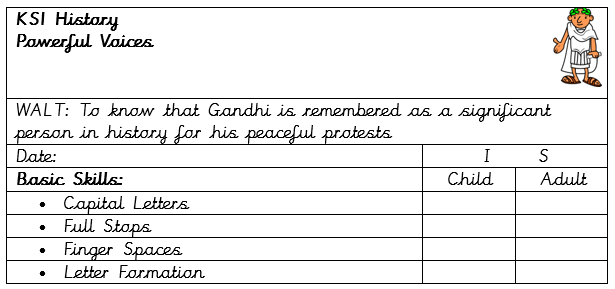 Verbal FeedbackWe believe that in Early Years and Keys Stage 1 in particular the majority of feedback our children receive should be verbal and immediate.  We narrate the positive and offer verbal praiseEvaluation and review The Assessment Leader is responsible for updating this policy in line with any new developments and new government guidance. All staff are expected to follow the policy.SLT will monitor the implementation of this policy across the school and, following ongoing reviews of classroom practice, will be responsible for ensuring the effectiveness of practice across all areas of New Village.The policy will be evaluated regularly by members of the SLT.The policy will be reviewed annually.Non-Negotiable Feedback Symbols Positive comments and successful elements should be written next to a small green square (in all subjects) – no more than 3.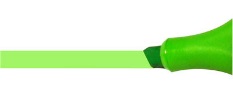   Any targets to be taken from the National Curriculum.  Challenges and targets to be written next to a small pink highlighted square.  No more than 2 targets.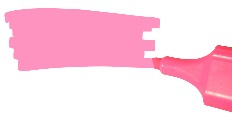                   Look here: If a longer piece of work, use these to identify an area to polish or reread.  Use                             at the beginning of a selected piece of text and             at the end.  If you are wanting the                             children to look at the whole piece, this is not necessary.  At the bottom of the page                  put the 2 arrows alongside either a keyword (e.g. adverbs) or one of the codes to identify                  expectation.Sp = spelling					P = punctuationG = grammar – can follow with key words of missing aspect e.g. G=adverbs// = new line or paragraph					^ = something is missingVF = Verbal FeedbackHW = Handwriting/presentationAny work that has been supported should be marked with an S and the initials of the person supporting in the bottom right hand corner of the book.NB:  If another member of staff has taught the lesson, their initials should be at the top right hand corner of the pageMarking and Feedback in FSUIn FSU, the focus is mainly on instant verbal feedback with the child and to address any misconceptions. Markings on children’s work is for the adults to use to inform planning. Marking has a direct link to AFL and therefore the children’s next steps in learning. All adults use purple pen to;Write the dateShow the amount of support given (see codes below)Challenge the learning furtherNarrate what the child has said using inverted commasCorrect letter/number formationWrite the child’s name if needed Non-Negotiable Feedback Symbols for FSU  	Learning objective met                    	Learning objective not met I = independentS = adult help given (with initials)P = provision work VF = verbal feedback givenPERSON RESPONSIBLE FOR POLICY: APPROVED: SSLVICKY SIMMONSPERSON RESPONSIBLE FOR POLICY: APPROVED: SSLDATE: September 2022SIGNED: V E SimmonsROLE: ASSESSMENT COORDINATOR/ HEADTEACHERTO BE REVIEWED:SEPTEMBER 2023‘Live’ in class markingMarking after the lesson without the child presentPink highlighter to identify areas to improve; spellings, grammar, handwriting, calculation error etc2/3 incorrect spellings to be identified in written work as appropriate to copy out below the workPink highlighter to identify areas to improve; spellings, grammar, handwriting, calculation error etc2/3 incorrect spellings to be identified in written work as appropriate to copy out below the workGreen highlighter to celebrate success, age group appropriate, according to lesson focusGreen highlighter to celebrate success, age group appropriate, according to lesson focusVF – should be written in the margin when feedback given – if specific add key word e.g. adjectives to guide what feedback was.Pink highlighted square at bottom of work – next step challenge to be given (in black pen).  Follow up at the beginning of next sessionAppropriate Feedback codes to be usedImpact should be visible in remainder of work or next piece.Impact should be seen in next piece of work. Once this is followed up and evidenced, tick and date the challenge given.Purple Pen should be used to show where work has been corrected or follow up editing made.Purple Pen should be used to show where work has been corrected or follow up editing made.